СЛУЖБЕНИ ЛИСТ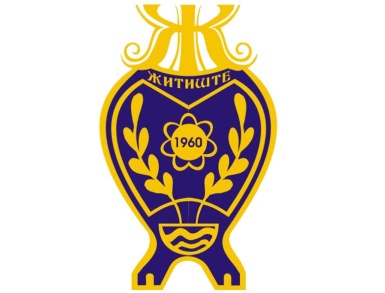 ОПШТИНЕ ЖИТИШТЕИзлази по потреби                                                             страна  1.На основу члана 64. став 3. Закона о пољопривредном земљишту («Сл. гласник РС», број 62/06, 69/08 и 41/09) и члана 1. Одлуке о одређивању надлежног органа за спровођење поступка давања у закуп пољопривредног земљишта у државној својини («Сл. лист општине Житиште» број 35/2013), председник општине Житиште је дана 06.02.2014.  године, донеоО Д Л У К У О РАСПИСИВАЊУ ЈАВНОГ ОГЛАСА ЗА ДАВАЊЕ У ЗАКУП ПОЉОПРИВРЕДНОГ ЗЕМЉИШТА У ДРЖАВНОЈ СВОЈИНИ У ГРАДУ  ГРАДУ/ОПШТИНИ  ЖИТИШТЕи расписује О Г Л А С ЗА ЈАВНУ ЛИЦИТАЦИЈУ ЗА ДАВАЊЕ У ЗАКУП ПОЉОПРИВРЕДНОГ ЗЕМЉИШТА У ДРЖАВНОЈ СВОЈИНИ I - Предмет јавног надметања -1.  Расписује се оглас за јавну  лицитацију у првом кругу за давање у закуп пољопривредног земљишта у државној својини у Општини Житиште у следећим катастарским општинама:Лицитациони корак износи 500,00 динара.2. Увид у документацију: графички преглед катастарских парцела по катастарским општинама и списак парцела по формираним јавним надметањима (комплексима), која су предмет издавања у закуп, може се извршити у згради Општине Житиште, у канцеларији  бр. 23 сваког радног дана од 9 до 12 часова. Особе за контакт Синиша Игњатов и Ранко Узелац тел.  023/821-050 лок.127.3. Земљиште из овог огласа даје се у виђеном стању и закупац се не може позивати на његове физичке недостатке.4. Обилазак пољопривредног земљишта, које се даје у закуп може се извршити:              за КО Банатско Вишњићево           дана 07.02.2014. године од 08:00-10:00 часоваза КО Бегејци                                   дана 07.02.2014. годне од 11:00 часоваза КО Банатски Двор                       дана 10.02.2014. године од 08:00-09:30 часоваза КО Честерег                                 дана 10.02.2014. године од 10:00-12:00 часоваза КО Банатско Карађорђево          дана 10.02.2014. године од 12:30 часоваза КО Српски Итебеј                       дана 11.02.2014. године од 08:00 часоваза КО Торда                                      дана 12.02.2014. године од 08:30-10:30 часоваза КО Житиште                                дана 12.02.2014. године од 11:00 часоваза КО Равни Тополовац                  дана 13.02.2014. године од 08:00 часоваза КО Нови Итебеј                           дана 14.02.2014. године од 08:00-10:00 часоваза КО Међа                                       дана 14.02.2014. године од 10:30-12:30 часоваза КО Хетин                                     дана 14.02.2014. године од 13:00 часова5. Уколико након расписивања Огласа за јавно надметање за закуп пољопривредног земљишта у државној својини дође до промена површине из огласа по било ком законском основу, даљи поступак давања пољопривредног земљишта у закуп ће се спровести само за тако утврђену површину земљишта.6.  Све трошкове који настану по основу закупа пољопривривредног земљишта у државној својини сносиће лице које добије то земљиште у закуп.7. Земљиште из овог Огласа даје се у закуп искључиво за пољопривредну производњу, не може се користити у друге сврхе.8.  Земљиште из овог огласа не може се давати у подзакуп.          II – Услови за пријављивање на јавно надметање-1.  Право учешћа у јавном надметању за давање у закуп пољопривредног земљишта у држвној својини има:- физичко лице - које је уписано у Регистар пољопривредних газдинстава на територији јединице локалне самоуправе на којој се налази предметно земљиште и има активан статус, има својство осигураника пољопривредника код Републичког фонда за пензијско и инвалидско осигурање, са пребивалиштем у катастарској општини на којој се налази земљиште које је предмет закупа и које је власник најмање 0,5 ха пољопривредног земљишта у истој катастарској општини.	- физичко лице - које је уписано у Регистар пољопривредних газдинстава и има активан статус, има својство осигураника пољопривредника код Републичког фонда за пензијско и инвалидско осигурање, са  пребивалиштем на територији јединице локалне самоуправе која спроводи јавно надметање, а чија се парцела граничи са земљиштем у државној својини које је предмет закупа.	-  правно лице – које је уписано у Регистар пољопривредних газдинстава и има активан статус, које је власник најмање 10 ха пољопривредног земљишта у катастарској општини у којој се налази земљиште које је предмет закупа и има седиште на територији јединице локалне самоуправе којој припада та катастарска општина.	2.  Испуњеност услова за пријављивање на јавно надметање понуђач доказује оригиналним документима, односно овереним фотокопијама и то: - доказ о месту пребивалишта за физичка лица, односно, извод из привредног регистра (не старији од шест месеци до дана објављивања огласа) за правна лица- важећи извод из Регистра пољопривредних газдинстава,-доказ о власништву најмање 0,5 ха пољопривредног земљишта у катастарској општини на којој се налази земљиште које је предмет закупа за физичка лица,- доказ о власништву пољопривредног земљишта које се граниче са земљиштем које је предмет закупа за физичка лица,- доказ о власништву најмање 10 ха пољопривредног земљишта правног лица у КО у којој се налази предметно надметање,- доказ о својству осигураника пољопривредника код Републичког фонда ПИО. 3. Понуђачи су дужни да заједно са пријавом за јавно надметање доставе доказ о уплати депозита у тачном динарском износу наведеном у табели из тачке I овог огласа, за свако јавно надметање појединачно, на рачун Општинске управе Житиште број: 840-731804-20 са позивом на број – контролни број Општине Житиште 45-244.  4. Свим понуђачима, осим најповољнијем, уплаћени депозит ће се вратити  након јавног надметања. Најповољнијем понуђачу депозит ће бити урачунат у годишњу закупнину. У случају да најповољнији понуђач одустане од своје понуде депозит се не враћа. 5. Правно, односно физичко лице које учествује на јавном надметању, може закупити највише до 30 ха земљишта које је предмет закупа, осим за надметања чија је површина већа од 30 ха. Лице које је остварило право пречег закупа, по основу узгоја животиња, има право да закупи пољопривредно земљиште у државној својини до површине  пољопривредног земљишта које му припада по основу броја условних грла, а уз ограничење из става 1. 6. Уколико излицитирана цена прелази двоструки износ почетне цене, потребно је да сви понуђачи, који настављају надметање, допуне депозит до 50% излицитиране цене.Надметање се наставља после уплате депозита.  7. Јавнo надметање ће се одржати уколико буде благовремено достављена најмање  једна пријава.  8. Право учешћа на јавном надметању у првом кругу немају правна и физичка лица која су право учешћа на јавном надметању у првом кругу, по Годишњем програму за 2013-ту годину, већ искористила у другој јединици локалне самоуправе, односно у другом месту пребивалишта на територији Републике Србије и имају важећи уговор, по том основу, са Министарством пољопривреде, шумарства и водопривреде.  9. Право учешћа у јавном надметању за давање у закуп пољопривредног земљишта у државној својини у првом и другом кругу немају правна и физичка лица која нису испунила све обавезе из ранијих или текућих уговора о закупу пољопривредног земљишта у државној својини као и она која су извршила ометање поседа пољопривредног земљишта или која су нарушавала несметано одвијање било ког дела поступка јавног надметања приликом давања пољопривредног земљишта у државној својини у закуп.III – Документација за пријављивање на јавно надметање –формулар за пријављивање (попуњен у целости и потписан) доказ о уплати депозитадоказ о месту пребивалишта за физичка лица, односно, извод из привредног регистра (не старији од шест месеци до дана објављивања огласа) за правна лица важећи извод из Регистра пољопривредних газдинстава,доказ о власништву најмање 0,5 ха пољопривредног земљишта физичког лица у катастарској општини на којој се налази земљиште које је предмет закупа, доказ о власништву пољопривредног земљишта физичког лица које се граничи са земљиштем које је предмет закупа,доказ о власништву најмање 10 ха пољопривредног земљишта правног лица у КО у којој се налази предметно надметање,доказ о својству осигураника пољопривредника код Републичког фонда ПИО.Формулар пријаве и адресиране коверте, односно штампане налепнице са адресом општине, се могу преузети сваког радног дана на писарници Општине Житиште. Потребно је да се понуђач благовремено упозна са саржајем формулара пријаве.Пријава на оглас се подноси у запечаћеној коверти на којој мора да пише:На предњој страни:Адреса: Општина Житиште улица и број:  Цара Душана бр. 15 Комисији за спровођење поступка давања у закуп пољопривредног земљишта у државној својиниБрој јавног надметања ____ (навести и КО)На задњој страни: име и презиме/назив и адреса понуђача Заједно са пријавом на оглас доставља се наведена документација.IV – Рок за подношење пријаве -Рок за подношење документације за пријављивање је до 12 сати, дана 19.02.2014 године. Благовременим ће се сматрати све пријаве које стигну у писарницу Oпштинске управе Општине Житиште до наведеног рока. Непотпуне и неблаговремене пријаве неће се разматрати.V – Јавно надметање -Јавно надметање за давање у закуп земљишта из тачке I. овог Огласа одржаће се: - у згради  Општине Житиште, улица  Цара Душана број 15, Житиште, у великој сали, и то:1. К.О. Банатско Вишњићево дана 20.02.2014. године са почетком у 8:00 часова;2. К.О. Честерег дана 20.02.2014. године са почетком у 09:00 часова;3. К.О. Банатски Двор дана 20.02.2014. године са почетком у 11:00 часова;4. К.О. Торда дана 20.02.2014. године са почетком у 13:00 часова;5. К.О. Нови Итебеј дана 21.02.2014. године са почетком у 08:00 часова;6.  К.О. Житиште дана 21.02.2014. године са почетком у 11:00 часова;7.  К.О. Хетин дана 21.02.2014. године са почетком у 13:00 часова;8.  К.О. Међа дана 24.02.2014. године са почетком у 08:00 часова;9.  К.О. Банатско Карађорђево дана 24.02.2014. године са почетком у 11:00 часова;10. К.О. Бегејци  дана 28.02.2014. године са почетком у 08:00 часова; -у Дому културе, улица  Трг слободе број 2, Српски Итебеј, и то:11. К.О. Српски Итебеј  дана 25.02.2014. године са почетком у 08:00 часова;     (надметања од броја 119 до броја 145)12.К.О. Српски Итебеј дана 26.02.2014. године са почетком у 08:00 часова;     (надметања од броја 146 до броја 173)13.К.О. Српски Итебеј дана 27.02.2014. године са почетком у 08:00 часова;     (надметања од броја 174 до броја 205)         - у згради  Основне школе “Алекса Шантић“, улица Миленка Симића број 1, Равни Тополовац, и то:14. К.О. Равни Тополовац дана 28.02.2014. године са почетком у 10:30 часоваVI- Плаћање закупнине –	Закупнина ће бити прерачуната у евре по средњем курсу Народне банке Србије на дан јавне лицитације. Закупнина се плаћа унапред у динарској противвредности по средњем курсу Народне банке Србије на дан уплате.VII– Средства обезбеђења плаћања – Најповољнији понуђач је у обавези да у року од 10 дана од правоснажности одлуке достави доказ о уплати закупнине у износу утврђеном правоснажном одлуком о давању у закуп пољопривредног земљишта у државној својини, умањеном за износ уплаћеног депозита, које ће доставити Министарству пољопривреде, шумарства и водопривреде преко Oпштинске управе Општине Житиште.За уговоре чији је рок трајања дужи од једне године закупац плаћа закупнину најкасније до 30.септембра за сваку наредну годину закупа, а уз уплатницу за прву годину закупа доставља и :гаранцију пословне банке у висини годишње закупнине пољопривредног земљишта илирешење о упису хипотеке на пољопривредно земљиште у висини двоструке вредности годишњег закупа пољопривредног земљишта илиуговор о јемству јемца ( правно лице ) доказ о уплати депозита у висини једне годишње закупнине као средство обезбеђења плаћања закупнине, а који ће се у случају редовног плаћања рачунати као плаћена закупнина за последњу годину закупаУколико закупац не достави уплату из става 2. ове тачке уговор о закупу се раскида,  а закупнина ће бити наплаћена из средстава обезбеђења наплате. Ову одлуку објавити у „Службеном листу Општине Житиште“,  на огласној табли Општинске управе Житиште и месним канцеларијама, и на веб страни, с тим што ће се рок за подношење пријава рачунати од дана објављивања у „Службеном листу Општине Житиште“.Република СрбијаАутономна покрајина ВојводинаОпштина ЖитиштеПредседник општинеБрој: II-320-4/2014             				                      Председник општинеДана: 06.02.2014.године                                                                 Митар Вучуревић с.р				                                                     .                                                           С А Д Р Ж А Ј                                       АКТА  ПРЕДСЕДНИКА  ОПШТИНЕОдлука о расписивању јавног огласа за давање у закуп пољопривредног земљишта у државној својини у граду/општини Житиште............................................................................1СЛУЖБЕНИ ЛИСТ ОПШТИНЕ ЖИТИШТЕ на основу члана 12. Закона о јавном информисању („Службени гласник Р. Србије“ 43/03, 61/05 и 71/09) не сматра се јавним гласилом, те се сходно наведеној одредби не налази се у Регистру јавних гласила. Издавач: Општинска управа Житиште, Цара Душана 15.              Главни и одговорни уредник: Биљана Зубац              Службени лист Општине Житиште излази по потребиГодина XXVIII        Житиште          06.02.2014.           Број 3.Катастарска општинаБрој јавног надметањаПовршина државног удела (ха)Почетна цена (дин/ха)Депозит (дин.) 10 %Период закупа (год.)Банатско Вишњићево11,644125.000,004.110,251Банатско Вишњићево216,867824.935,4742.060,661Честерег390,501623.748,40214.926,813Честерег423,040323.000,0052.992,693Честерег54,12915.000,002.064,553Честерег69,663224.000,0023.191,683Честерег726,645224.000,0063.948,483Честерег816,953024.000,0040.687,203Честерег921,303424.000,0051.128,163Банатски Двор111,82685.000,00913,403Банатски Двор1213,416021.881,8429.356,683Банатски Двор1313,802723.000,0031.746,213Банатски Двор1613,13265.435,777.138,583Банатски Двор1724,652023.000,0056.699,603Банатски Двор187,686222.614,4117.381,893Банатски Двор1923,18544.577,1910.612,393Торда2016,13767.615,8612.290,173Торда212,262723.000,005.204,213Торда2238,597923.909,7292.286,483Торда2313,25176.321,108.376,533Торда246,24805.000,003.124,003Торда2514,052324.000,0033.725,523Торда2614,128123.589,5833.327,603Торда273,046024.000,007.310,403Торда2817,161623.822,1640.882,633Торда296,387525.000,0015.968,753Нови Итебеј3241,035425.000,00102.588,503Нови Итебеј3526,773524.994,3266.918,543Нови Итебеј3669,625624.000,00167.101,443Нови Итебеј3711,947725.000,0029.869,253Нови Итебеј3826,003524.910,3764.775,673Нови Итебеј3935,367225.000,0088.418,003Нови Итебеј4033,028525.000,0082.571,253Нови Итебеј4116,544725.000,0041.361,753Житиште4218,947920.108,5338.101,443Житиште4346,935224.000,00112.644,483Житиште4628,39654.000,0011.358,603Житиште4713,30065.000,006.650,303Житиште4831,464223.701,3774.574,463Житиште494,760523.000,0010.949,153Житиште5038,56535.000,0019.282,653Житиште5127,63275.000,0013.816,353Житиште5217,475922.660,7039.601,623Житиште5338,297623.742,2790.927,193Житиште554,508023.000,0010.368,403Житиште5641,484423.627,3398.016,563Житиште5738,047824.000,0091.314,723Житиште5842,698524.000,00102.476,403Житиште594,689923.767,1811.146,573Житиште6044,703324.170,46108.049,933Житиште6242,950224.000,00103.080,483Житиште6354,682623.000,00125.769,983Међа7523,504910.171,3823.907,733Међа7622,80697.667,2717.486,673Међа7726,036224.000,0062.486,883Међа7827,918324.000,0067.003,923Међа7916,792619.209,0532.256,993Међа8019,869518.526,5136.811,243Међа8147,878024.262,05116.161,863Међа8210,146924.212,2624.567,943Међа838,673324.000,0020.815,923Међа8422,448924.000,0053.877,363Међа8514,435814.930,1721.552,903Међа8638,442524.779,5295.258,663Међа8722,741624.795,8256.389,663Међа888,810424.000,0021.144,963Међа8920,601924.000,0049.444,563Међа9026,786523.906,3364.036,703Банатско Карађорђево91157,635524.000,00378.325,203Банатско Карађорђево9225,469024.000,0061.125,603Банатско Карађорђево933,613524.000,008.672,403Банатско Карађорђево944,450324.000,0010.680,723Банатско Карађорђево955,549724.000,0013.319,283Банатско Карађорђево967,480923.000,0017.206,073Банатско Карађорђево978,631923.000,0019.853,373Банатско Карађорђево987,480923.000,0017.206,073Банатско Карађорђево999,043223.000,0020.799,363Банатско Карађорђево10015,39674.000,006.158,683Банатско Карађорђево1017,838323.000,0018.028,093Банатско Карађорђево1027,124723.000,0016.386,813Банатско Карађорђево1032,965124.000,007.116,243Српски Итебеј11922,158725.000,0055.396,753Српски Итебеј12021,549725.000,0053.874,253Српски Итебеј12122,626424.000,0054.303,363Српски Итебеј12242,734825.000,00106.837,003Српски Итебеј12327,543224.000,0066.103,683Српски Итебеј12436,581224.015,3487.850,993Српски Итебеј12528,790425.000,0071.976,003Српски Итебеј12626,783125.000,0066.957,753Српски Итебеј12728,751025.000,0071.877,503Српски Итебеј12813,973223.742,1233.175,343Српски Итебеј12913,475424.836,7233.468,473Српски Итебеј13017,521324.783,6743.424,213Српски Итебеј13118,929624.035,6345.498,483Српски Итебеј13217,230124.000,0041.352,243Српски Итебеј13323,000323.636,5154.364,683Српски Итебеј13425,307424.760,9862.663,603Српски Итебеј13528,609724.830,3171.038,783Српски Итебеј1368,993524.389,0721.934,313Српски Итебеј1387,198023.910,2517.210,603Српски Итебеј1396,432624.071,1515.484,013Српски Итебеј1416,026425.000,0015.066,001Српски Итебеј14222,393623.619,5352.892,623Српски Итебеј14314,915524.000,0035.797,203Српски Итебеј14422,974624.077,5655.317,243Српски Итебеј1458,183324.000,0019.639,923Српски Итебеј14627,478724.000,0065.948,883Српски Итебеј14721,501925.000,0053.754,753Српски Итебеј14817,826824.379,7043.461,203Српски Итебеј14911,321424.000,0027.171,363Српски Итебеј15028,738724.000,0068.972,883Српски Итебеј15128,339925.000,0070.849,753Српски Итебеј1529,559724.043,8822.985,233Српски Итебеј15313,215124.000,0031.716,243Српски Итебеј15428,508725.000,0071.271,753Српски Итебеј15516,605524.000,0039.853,203Српски Итебеј15627,979725.000,0069.949,253Српски Итебеј15724,928525.000,0062.321,253Српски Итебеј15812,695425.000,0031.738,503Српски Итебеј15916,021825.000,0040.054,503Српски Итебеј16041,780124.000,00100.272,243Српски Итебеј16117,806223.824,5242.422,423Српски Итебеј16230,986425.000,0077.466,003Српски Итебеј16425,267624.459,5861.803,483Српски Итебеј16513,342524.000,0032.022,003Српски Итебеј16617,532624.000,0042.078,243Српски Итебеј16713,575025.000,0033.937,503Српски Итебеј16815,983325.000,0039.958,253Српски Итебеј16918,871225.000,0047.178,003Српски Итебеј17035,028425.000,0087.571,003Српски Итебеј1716,798025.000,0016.995,003Српски Итебеј17239,189625.000,0097.974,003Српски Итебеј17311,888924.658,3629.316,083Српски Итебеј17412,332824.449,4830.153,063Српски Итебеј17552,640424.000,00126.336,963Српски Итебеј17610,862824.811,8126.952,573Српски Итебеј17730,552325.000,0076.380,753Српски Итебеј17828,739225.000,0071.848,003Српски Итебеј17925,599925.000,0063.999,753Српски Итебеј18019,463425.000,0048.658,503Српски Итебеј18229,171225.000,0072.928,003Српски Итебеј18331,780925.000,0079.452,253Српски Итебеј18428,261825.000,0070.654,503Српски Итебеј18526,348225.000,0065.870,503Српски Итебеј18630,282025.000,0075.705,003Српски Итебеј18711,832724.000,0028.398,483Српски Итебеј18847,791525.000,00119.478,751Српски Итебеј1898,293424.000,0019.904,161Српски Итебеј19018,711025.000,0046.777,503Српски Итебеј19113,953224.000,0033.487,683Српски Итебеј19220,454625.000,0051.136,503Српски Итебеј19441,449325.000,00103.623,253Српски Итебеј19541,039725.000,00102.599,253Српски Итебеј1965,337324.098,0112.861,833Српски Итебеј19924,053924.000,0057.729,361Српски Итебеј20022,895925.000,0057.239,753Српски Итебеј20141,246225.000,00103.115,503Српски Итебеј20215,447424.000,0037.073,763Српски Итебеј20315,463524.000,0037.112,403Српски Итебеј20418,989924.000,0045.575,763Српски Итебеј20543,318324.453,13105.926,803Бегејци2081,539924.000,003.695,763Бегејци2093,746923.000,008.617,873Бегејци21014,901023.294,9534.711,803Бегејци21116,224124.025,7838.979,663Бегејци2129,171524.629,3422.588,801Бегејци21320,729725.000,0051.824,251Бегејци2144,090624.898,7710.185,093Бегејци2159,463924.000,0022.713,363Бегејци2167,567023.690,9617.926,953Равни  Тополовац21953,142425.000,00132.856,003Равни  Тополовац22053,154025.000,00132.885,003Равни  Тополовац22152,304525.000,00130.761,253Равни  Тополовац22218,346825.000,0045.867,003Равни  Тополовац22314,679925.000,0036.699,753Равни  Тополовац2247,007525.000,0017.518,753Равни  Тополовац2256,213625.000,0015.534,003Равни  Тополовац22612,327824.672,9730.416,353Равни  Тополовац22711,431724.787,7428.336,603Равни  Тополовац22838,372324.000,0092.093,523Равни  Тополовац22925,477624.860,4263.338,393Равни  Тополовац23023,006524.586,9256.565,903Равни  Тополовац23125,552624.471,4162.530,823Равни  Тополовац23210,351725.000,0025.879,253Равни  Тополовац23315,878724.000,0038.108,883Равни  Тополовац23430,486325.000,0076.215,753Равни  Тополовац23529,370324.000,0070.488,723Равни  Тополовац23618,786925.000,0046.967,253Равни  Тополовац23726,041725.000,0065.104,253Равни  Тополовац23849,087925.000,00122.719,753Равни  Тополовац23950,011625.000,00125.029,003Равни  Тополовац24036,392625.000,0090.981,503Равни  Тополовац24127,786525.000,0069.466,253Равни  Тополовац24224,893125.000,0062.232,753Равни  Тополовац24366,269924.577,84162.877,073Равни  Тополовац24415,590025.000,0038.975,003Равни  Тополовац24513,483925.000,0033.709,753Равни  Тополовац24650,744925.000,00126.862,253Равни  Тополовац24729,134225.000,0072.835,503Равни  Тополовац24815,123225.000,0037.808,003Равни  Тополовац24969,905424.513,55171.362,933Равни  Тополовац2502,334724.000,005.603,283Хетин25120,164423.037,4046.453,543Хетин25226,199922.704,5859.485,773Хетин25343,710423.000,00100.533,923Хетин25430,946122.768,5670.459,813Хетин25525,261224.000,0060.626,883Хетин25623,428224.000,0056.227,683Хетин25738,817822.197,9886.167,683Хетин25867,353524.000,00161.648,403Хетин25959,939124.000,00143.853,843Хетин26046,839923.366,64109.449,103Хетин2615,265821.656,3911.403,823Хетин2627,925224.000,0019.020,483УКУПНО5.067,9080